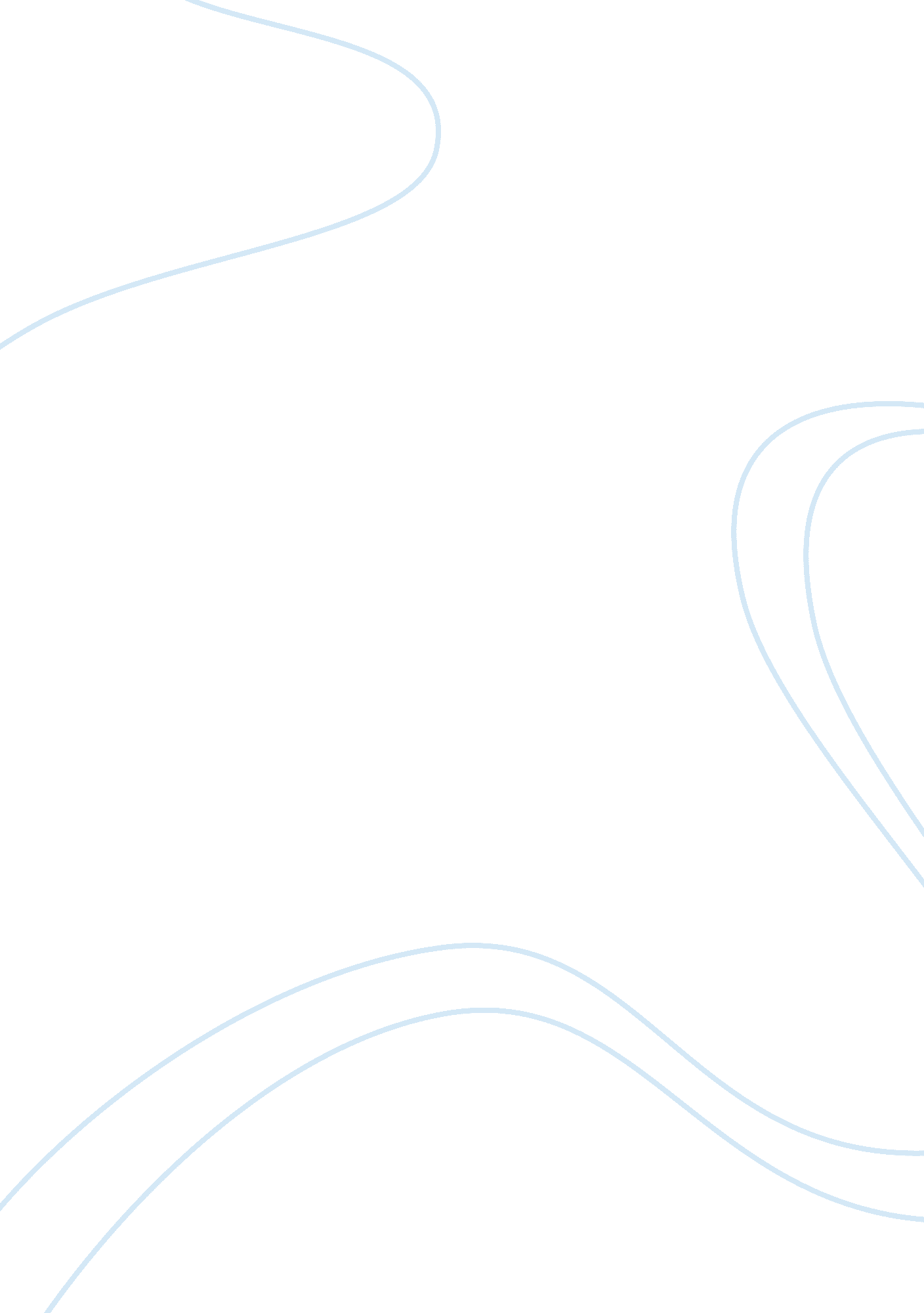 Change, not charityLiterature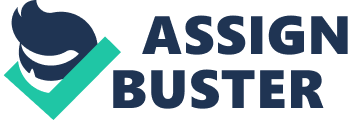 Change, Not Charity One has been part of the Liberty Hill Foundation that envisions a new Los Angeles through thecreation of “ lasting change by reforming policies, introducing new standards and safeguards and advancing equality and opportunity for every Angeleno” (Liberty Hill: Approach par. 1). Through organizing people and appointing leaders within the community, diverse programs and projects that address the needs of the residents are met. One admires their motto that more than charity, transformation is most crucial to immediately respond to pressing issues and concerns. It is therefore commendable that Liberty Hill has earmarked programs that focus on strategic investment, tactical support, scholarships, and training programs for leadership. The issues being addressed are environmental protection and preservation, advocating for gay and lesbians’ rights, and addressing poverty and economic justice (Liberty Hill Foundation: Issues). 
These needs are continuing and progressive – meaning, these issues persist and need to be addressed. For instance, environmental concerns, poverty and economic disparity need to be continually targetted. 
If I would start an NPO, I envision it to serve issues that affect the economy and the environment. I would like to focus on education that would be instrumental in providing greater opportunities to the youth and thereby help in addressing future socio-economic problems. The approach of Liberty Hill Foundation could provide the basic thrust for one’s NPO that envisions organizing members of the community and appointing leaders to embody the ideals of transformation for a better society. 
Works Cited 
Liberty Hill. About Us: Approach. n. d. Web. 18 December 2011 . 
Liberty Hill Foundation. Issues. n. d. Web. 18 December 2011 . 